ИТОГОВАЯ КОМПЛЕКСНАЯ РАБОТА1 классЗадание 1. Прочитай внимательно текст до конца.Синичкина кладовая.Н.И.Сладков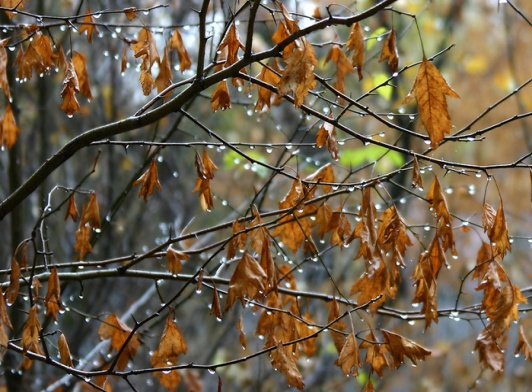 Осень пришла, холода и дожди принесла. Прятались жуки - пауки, а семена и ягоды того и гляди снег засыплет. Пора жителям леса запас на зиму делать, о себе позаботиться.	Водяная крыса картошки с огорода натаскала, в свою норку спрятала. Бурундук из подсолнухов семечек навылущивал, сложил в подземную кладовую. Белка грибы по сучкам развесила, на зиму насушила…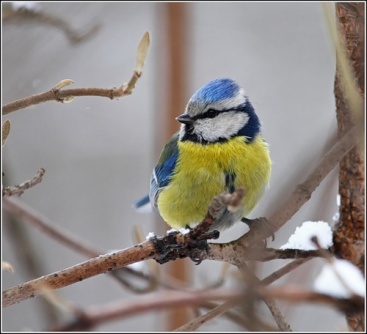 Одна синичка – хохлатка не для себя одной, а для всех на зиму запасла! Жуков – пауков, семена – зёрнышки во все щели совала – прятала. Кто найдёт зимой, тот пусть и угощается.Задание 2. Найди и спиши шестое предложение. Проверь. Если надо, исправь.__________________________________________________________________________________________________________________________________Ответь на вопросы и выполни задания по тексту.Если нужно, перечитай текст еще раз.Задание 3. В каком порядке лучше разложить картинки, чтобы было легче восстановить последовательность событий? Поставь в квадратиках под картинками цифры 1, 2, 3, 4, 5.       Задание 4. 1) Бурундук запас на зиму  семечек, а водяная крыса –  картошки. Кто запас припасов на зиму  больше и на сколько? Ответ:	Больше припасов у _____________ на ____ .2) Одна белка заготовила на зиму  грибов, а орехов на  меньше. Сколько кг орехов заготовила белка?Ответ: Белка  заготовила ____ кг орехов.Задание 5.1) Найди и спиши слова, выделенные в тексте жирным шрифтом. 2) Подчеркни в записанных словах буквы мягких согласных звуков.3) Раздели эти слова вертикальной чертой на слоги.4) Определи и запиши цифрой в прямоугольнике рядом со словами количество слогов, звуков и букв.________________________________Задание 6. Отметь ответ значком , какой из названных объектов синичка запасла на зиму?ДОПОЛНИТЕЛЬНАЯ ЧАСТЬЕсли хочешь, выполни и эти задания.Задание 7. Соедини стрелками объекты природы с соответствующим словом-понятием.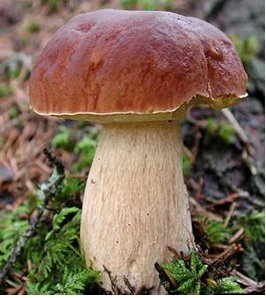 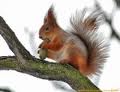 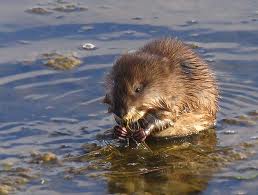 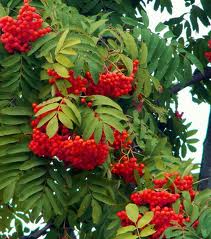 Задание 8. Найди в тексте объекты живой природы и запиши их. _________________________________________________________________________________________________________________________________________________________________________________________________________Задание 9. Предположим, что одна синичка за день прячет 3 жука. Ребята составили две разные задачи, которые решаются одинаково: 3 + 3 = ?. Какие задачи составили ребята? Отметь их значком . Запиши решение.Задание 10. 1) Найди в тексте слова с безударной гласной, подбери проверочные слова._________________________________________________________________________________________________________________________________________________________________________________                      2) Найди в тексте слова с парной согласной, подбери проверочные слова.____________________________________________________________________________________________________________________________________________________________________________________Задание 11. Перечитай рассказ о синичке. Подчеркни незнакомые тебе слова. Подсчитай их. Запиши в квадрате цифрой, сколько незнакомых слов в тексте тебе встретилось.Выпиши одно какое-нибудь незнакомое слово. Попробуй определить значение этого слова.Задание 12. Перечитай рассказ о синичке. Как ты думаешь, как будет синичка прятать свои припасы? Напиши свой ответ._____________________________________________________________________________________________________________________________________________________________________________________________________________________________________________________________________________________________________________________________________________________________________А.Грибы В.Малина Б.Зёрнышки Г.Орехи А.Сколько жуков спрячут две синички?Ответ: ____ жуков.Б.Сколько жуков спрячет одна синичка за два дня?Ответ: ____ жуков.В.Сколько всего жуков спрячет синичка?Ответ: ____ жуков.Незнакомое словоЗначение незнакомого слова